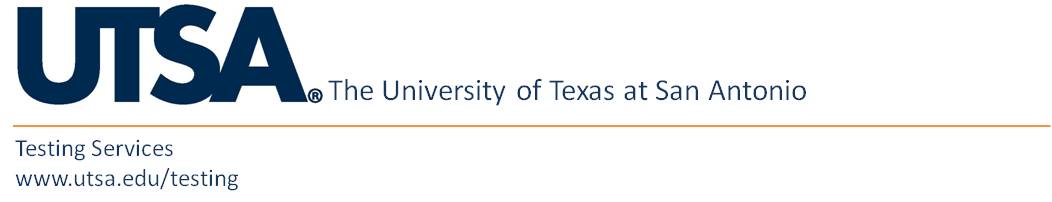 Testing Services OfficeMS 1.01.04 One UTSA Circle, San Antonio, TX  78249(210) 458-4125Payment of Testing Fees Credit:            TS16  					                Date:  			    DUX012 60305Student Last Name:  						Student First Name:  						Student ID #:  				Paid $80 for a Competency Based Exam (TS16)for credit in:  						    Receipt No.:  			                              (list course no.)ALL FEES ARE NON-REFUNDABLEFiscal Services Validation:Photo I.D. Required Before Testing Admittance:Absolutely no admission allowed without valid (non-expired) photo I.D.